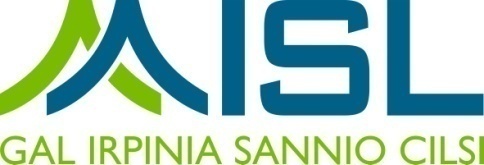 Allegato 3DICHIARAZIONE SOSTITUTIVA DI CERTIFICAZIONE(Art. 46 del D.P.R. 28 dicembre 2000, n. 445)Oggetto:	ATS GAL AISL - PSR Campania 2014- 2020 – Misura 19 – Sviluppo Locale di tipo partecipativo – LEADER – Misura 3 - Tipologia di intervento 3.1.1 “Sostegno alla (nuova)adesione a regimi di qualità”.	Soggetto richiedente: ………….………….	Dichiarazione attestante l’affidabilità del richiedente.Il/la sottoscritto/a __________________________________________________________ nato a ____________________________________(Prov._____) il _________________, Codice Fiscale ____________________________________________,residente a __________________________________ in via/Piazza____________________________________________________________________n._________ (CAP______________)in qualità di (barrare la casella che interessa)titolare dell’azienda agricola singola rappresentante legale dell’Associazione (mandataria)________________________________________________________________________, con sede legale ____________________________________________________________________________________________(Prov______), in via/Piazza________________________________________________________________ n.___________(CAP_____________), partita IVA / Codice Fiscale________________________________ telefono _________________ fax_______________ email_________________________________________ PEC___________________________________________________consapevole delle sanzioni penali in caso di dichiarazioni false e della conseguente decadenza dai benefici eventualmente conseguiti (ai sensi degli artt. 75 e 76 D.P.R. 445/2000) sotto la propria responsabilità;consapevole del fatto che saranno effettuati controlli anche a campione sulla veridicità delle dichiarazioni rese;DICHIARAdi non avere subito condanne, con sentenza passata in giudicato o decreto penale divenuto irrevocabile, consumati o tentati, di cui agli articoli 416, 416-bis, 640 co. 2 n. 1 e 640-bis, 648-bis, 648-ter e 648-ter.1 del codice penale o per reati contro la Pubblica Amministrazione o per ogni altro delitto da cui derivi, quale pena accessoria, l'incapacità di contrattare con la Pubblica Amministrazione;non avere subito condanne, con sentenza passata in giudicato o decreto penale divenuto irrevocabile, per reati di frode o sofisticazione di prodotti alimentari di cui al Titolo VI capo II e Titolo VIII capo II del Codice Penale e di cui agli artt. 5, 6 e 12 della L.283/1962;(Nel caso di società, i requisiti punti 1 e 2 devono sussistere ed essere dichiarati dal titolare (e al direttore tecnico), se si tratta di impresa individuale; dal socio (e al direttore tecnico), se si tratta di s.n.c.; dai soci accomandatari (e dal direttore tecnico), se si tratta di s.a.s. Per altro tipo di società o consorzio, dai membri del consiglio di amministrazione, direzione o vigilanza che abbiano la legale rappresentanza, dal direttore tecnico e dal socio unico persona fisica, ovvero dal socio di maggioranza in caso di società con meno di quattro soci). (in caso di società o associazione) di non essere soggetto a sanzione interdittiva di cui all'articolo 9, comma 2, lettera c) del decreto legislativo 8 giugno 2001, n. 231 o ad altra sanzione che comporta il divieto di contrarre con la Pubblica Amministrazione;non essere oggetto di procedure concorsuali ovvero in stato di fallimento, di liquidazione coatta, di concordato preventivo, e/o di non essere in presenza di un procedimento in corso per la dichiarazione di una di tali situazioni;non aver commesso gravi infrazioni debitamente accertate alle norme in materia di salute e sicurezza sul lavoro, di cui al D. Lgs. n. 81/2008, tali da determinare la commissione di reati penalmente rilevanti;di non essere stato, negli ultimi due (2) anni, oggetto di revoca di benefici precedentemente concessi nell’ambito della stessa tipologia di intervento del PSR 2014- 2020 ovvero della corrispondente Misura del PSR 2007- 2013, non determinati da espressa volontà di rinuncia;di non avere subito una revoca del contributo concesso nell’ambito del PSR 2014/2020 ovvero del PSR 2007/2013, e che non abbia ancora interamente restituito l’importo dovuto.Informativa trattamento dati personali “Ai sensi dell’art. 13 e 14 dl Reg. UE 679/2016 Regolamento Europeo sulla protezione dei dati, i dati personali raccolti saranno trattati anche con strumenti informatici, esclusivamente nell’ambito del procedimento per il quale tali dichiarazioni vengono rese. L’interessato ha diritto di accesso ai dati personali e ad ottenere le informazioni previste ai sensi dell’art. 15 del Reg. UE 679/16”. Luogo e data, …………………….Timbro e firma__________________________Ai sensi e per gli effetti dell’art. 38, D.P.R. 445 del 28/12/2000 e ss.mm.ii., si allega copia del documento di riconoscimento del dichiarante in corso di validità.